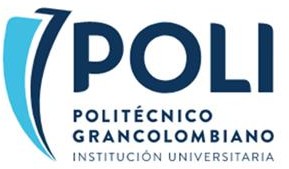 Apreciado alumno próximo a participar en programa de Doble Titulación:Con el fin de facilitar el aval académico de su Facultad, favor diligenciar y firmar la siguiente tabla. Desde la ORNI nos encargaremos de tramitar la autorización del Decano o Director de Escuela. Sin esta tabla no hay lugar a homologación de asignaturas o módulos.Solicitud de homologaciónAUTORIZACIÓNFACULTAD	ESTUDIANTEFirma Decano/ Director de Escuela	Firma estudianteNombres y apellidos	Nombres y apellidosFecha	Fecha“Este documento es propiedad intelectual del POLITECNICO GRANCOLOMBIANO, se prohíbe su reproducción total o parcial sin la autorización escrita de la Rectoría. TODO DOCUMENTO IMPRESO O DESCARGADO DEL SISTEMA, ES CONSIDERADO COPIA NO CONTROLADA”.PROCESO:InternacionalizaciónFORMATOCódigo: LT-RG-035PROCESO:InternacionalizaciónTABLA AVAL DOBLE TITULACIÓNVersión: 1NOMBRES Y APELLIDOS:CÉDULA:CÓDIGO:CORREO ELECTRÓNICO:FACULTAD:Sociedad, Cultura y CreatividadSociedad, Cultura y CreatividadSociedad, Cultura y CreatividadMODALIDAD:PresencialSEDE:MedellínPROGRAMA ACADÉMICO:Mercadeo y PublicidadMercadeo y PublicidadMercadeo y PublicidadUNIVERSIDAD EN CONVENIO:Escuela de Negocios y Dirección (ENyD)Escuela de Negocios y Dirección (ENyD)Escuela de Negocios y Dirección (ENyD)PERÍODO ACADÉMICO:2024-12024-12024-1CÓDIGOASIGNATURAS/MÓDULOS A HOMOLOGAR EN EL POLICURSO/ASIGNATURAS/MÓDULOS A CURSAR EN LA UNIVERSIDAD EN CONVENIOVo.NOTAGerencia de Mercadeo Comercial 1Gerencia de Mercadeo y Comercial 2Mercadeo 4Curso Universitario de Especialización en Estrategia en Dirección de Marketing y VentasDirección Estratégica.Dirección de Marketing y Análisis de Negocio.Dirección Comercial. 